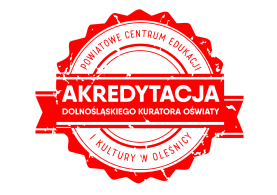 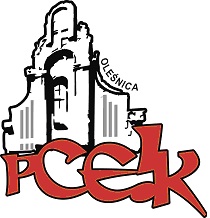 Z a p r a s z a m ynauczycieli ubiegających się o awans na stopień nauczyciela dyplomowanego na kurs doskonalący:Nauczyciel mianowany w procesie awansu zawodowego na stopień nauczyciela dyplomowanego.KOD: W16Termin:  17 października 2017 r. godz. 16.00 	    24 października 2017 r. godz. 16.00    31 października 2017 r. godz. 16.00Czas trwania:  12 godzin dydaktycznych (3 spotkania po 4 godz. dyd.)Osoba prowadząca:  Małgorzata Kinstler, edukator, wieloletni doradca metodyczny,  ekspert MEN ds. awansu zawodowego nauczycieli,  konsultant PCEiK ds. awansu zawodowego.Cele główne: Pomoc nauczycielowi w realizacji zadań zaplanowanych na czas realizacji stażu w procesie awansu na stopień nauczyciela dyplomowanego.Cele szczegółowe:Uczestnik szkolenia będzie wiedział:- jak konstruować plan rozwoju zawodowego?- jak napisać sprawozdanie za okres stażu?- jak dokonać opisu i analizy przypadku?- jak dokumentować  własną aktywność zawodową?Zagadnienia:- awans zawodowy w prawie oświatowym, - konstruowanie planu rozwoju zawodowego,- opracowanie sprawozdania z przebiegu i realizacji stażu,- opis i analiza przypadku,- praca komisji kwalifikacyjnej.verteOsoby zainteresowane udziałem w formie doskonalenia prosimy o przesyłanie zgłoszeń do 12.10.2017 r. Zgłoszenie na szkolenie następuje poprzez wypełnienie formularza (załączonego do zaproszenia) i przesłanie go pocztą mailową do PCEiK. Ponadto przyjmujemy telefoniczne zgłoszenia na szkolenia. W przypadku korzystania z kontaktu telefonicznego konieczne jest wypełnienie formularza zgłoszenia w dniu rozpoczęcia szkolenia. Uwaga! Ilość miejsc ograniczona. Decyduje kolejność zapisów.Odpłatność:● nauczyciele z placówek oświatowych prowadzonych przez Miasta i Gminy, które podpisały z PCEiK porozumienie dotyczące doskonalenia zawodowego nauczycieli na 2017 rok (Miasto i Gmina Oleśnica, Miasto i Gmina Bierutów, Gmina Dobroszyce, Miasto i Gmina Międzybórz, Miasto i Gmina Twardogóra)  oraz z placówek prowadzonych przez Starostwo Powiatowe w Oleśnicy –  60 zł● nauczyciele z placówek oświatowych prowadzonych przez Miasta i Gminy, które nie podpisały z PCEiK porozumienia dotyczącego doskonalenia zawodowego nauczycieli na 2017 rok (Miasto i Gmina Syców,   Gmina Dziadowa Kłoda) - 200 zł *  w przypadku form liczących nie więcej niż 4 godziny dydaktyczne i realizowanych przez konsultanta/doradcę  metodycznego zatrudnionego w PCEiK.Wpłaty na konto bankowe Numer konta: 26 9584 0008 2001 0011 4736 0005Rezygnacja z udziału w formie doskonalenia musi nastąpić w formie pisemnej (np. e-mail), najpóźniej na 3 dni robocze przed rozpoczęciem szkolenia. Rezygnacja w terminie późniejszym wiąże się z koniecznością pokrycia kosztów organizacyjnych w wysokości 50%. Nieobecność na szkoleniu lub konferencji nie zwalnia z dokonania opłaty.